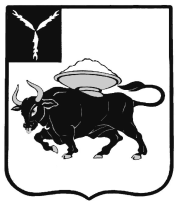      МУНИЦИПАЛЬНОЕ ОБРАЗОВАНИЕ ГОРОД ЭНГЕЛЬСЭНГЕЛЬССКОГО МУНИЦИПАЛЬНОГО РАЙОНАСАРАТОВСКОЙ ОБЛАСТИЭНГЕЛЬССКИЙ ГОРОДСКОЙ СОВЕТ ДЕПУТАТОВ                                                 РЕШЕНИЕТридцатое заседаниеО внесении изменений в Положение о порядке управления и распоряжения имуществом, находящимся в собственности муниципального образования город Энгельс Энгельсского муниципального района Саратовской областиВ соответствии с Федеральным законом от 23.06.2014 года № 171-ФЗ «О внесении изменений в Земельный кодекс Российской Федерации и отдельные законодательные акты Российской Федерации», частью 1 статьи 2  Закона  Саратовской области  от  30.09.2014  года № 119-ЗСО «О предоставлении гражданам, имеющим трех и более детей, в собственность бесплатно земельных участков, находящихся в государственной или муниципальной собственности», Уставом муниципального образования город Энгельс Энгельсского муниципального района Саратовской области Энгельсский городской Совет депутатов РЕШИЛ:1. Внести следующие изменения в Положение о порядке управления и распоряжения имуществом, находящимся в собственности муниципального образования город Энгельс Энгельсского муниципального района Саратовской области, утвержденное решением Энгельсского городского Совета депутатов от 20.12.2013 года № 69/01:1.1. пункт 1.2 дополнить абзацем следующего содержания: «Настоящее Положение (за исключением подпункта 14 пункта 2.3, пункта 6.2 и раздела 8) применяется также к правоотношениям по распоряжению земельными участками, расположенными в границах территории муниципального образования город Энгельс, государственная собственность на которые не разграничена, и регламентированию связанных с этим административных процедур.»;1.2. в пункте 2.2:- подпункт 14 считать подпунктом 19;- дополнить пункт новыми подпунктами 14-18 следующего содержания:«14) утверждает порядок учета граждан, имеющих трех и более детей, семьи которых признаны многодетными, для приобретения в собственность бесплатно земельного участка, находящегося в собственности муниципального образования город Энгельс Энгельсского муниципального района Саратовской области, и информирования граждан о наличии земельных участков, предлагаемых для приобретения в собственность бесплатно;15) утверждает форму заявления о постановке на учет граждан для приобретения в собственность бесплатно земельного участка, форму заявления граждан, состоящих на учете, о приобретении в собственность бесплатно земельного участка;16) осуществляет постановку на учет и снятие с учета граждан, имеющих трех и более детей, семьи которых признаны многодетными, для приобретения в собственность бесплатно земельных участков, находящихся в собственности муниципального образования город Энгельс;17) утверждает перечни земельных участков для индивидуального жилищного строительства, дачного строительства, ведения садоводства и огородничества, предназначенных для предоставления в собственность бесплатно проживающим на территории муниципального образования город Энгельс гражданам, имеющим трех и более детей, семьи которых признаны многодетными»;18)  утверждает схемы расположения земельного участка  или земельных участков на кадастровом плане территории;»;1.3. в пункте 2.3:- подпункт 19 считать подпунктом 20;-дополнить пункт новым подпунктом 19 следующего содержания: «19) формирует перечни земельных участков для индивидуального жилищного строительства, дачного строительства, ведения садоводства и огородничества, предназначенных для предоставления в собственность бесплатно проживающим на территории муниципального образования город Энгельс гражданам, имеющим трех и более детей, семьи которых признаны многодетными;».2. Настоящее решение подлежит официальному опубликованию.3. Настоящее решение вступает в силу с 1 марта 2015 года.             4. Контроль за исполнением настоящего решения возложить на Комиссию по бюджетно-финансовым и экономическим вопросам, налогам, собственности и предпринимательству.Глава муниципальногообразования город Энгельс					                               С.Е. Горевскийот 27 февраля 2015 г.                                                                                                              № 197/01                   